РЕШЕНИЕСовета Новокишитского сельского поселенияВ соответствии с Бюджетным кодексом Российской Федерации, Уставом Новокишитского сельского поселения Арского муниципального района  Совет Новокишитского сельского поселения решил: 1. Утвердить отчет об исполнении бюджета Новокишитского сельского поселения Арского муниципального района  за II квартал 2022 год по доходам в сумме 2 214,2 тыс.рублей и по расходам в сумме 1 738,4 тыс.рублей с превышением  доходов  над расходами в сумме -475,7 тыс.рублей со следующими  показателями:1) доходов бюджета Новокишитского сельского поселения Арского муниципального района по кодам классификации доходов бюджетов согласно приложению 1 к настоящему Решению;2)  расходов бюджета Новокишитского сельского поселения Арского муниципального района по ведомственной структуре расходов бюджетов  согласно приложению 2 к настоящему Решению;3) расходов бюджета Новокишитского сельского поселения Арского муниципального района по разделам и подразделам классификации расходов бюджетов согласно приложению 3 к настоящему Решению;4) источников финансирования дефицита бюджета Новокишитского сельского поселения Арского муниципального района  по кодам классификации источников финансирования дефицитов бюджетов согласно приложению 4 к настоящему Решению.2. Настоящее решение вступает в силу со дня его официального опубликования.3. Опубликовать настоящее решение на Официальном портале правовой информации Республики Татарстан (http:pravo.tatarstan.ru) и обнародовать путем размещения на официальном сайте Арского муниципального района.4. Контроль за исполнением настоящего решения оставляю за собой.Зам. Главы Новокишитского сельского поселения                                              Н.Р.ЮсуповаСОВЕТНОВОКИШИТСКОГОСЕЛЬСКОГО ПОСЕЛЕНИЯАрского муниципального районаРЕСПУБЛИКИ ТАТАРСТАНул.Дружба, д. 100а, с. Новый Кишит, Арский муниципальный район, 422034ТАТАРСТАН РЕСПУБЛИКАСЫАрча муниципаль районыЯҢА КИШЕТавыл җирлегеСОВЕты Дуслык урамы, 100а йорт, Яңа Кишет авылы, Арча муниципаль районы, 422034Тел. (84366)55-4-42, факс (84366)55-4-42. E-mail: Nvk.Ars@tatar.ruТел. (84366)55-4-42, факс (84366)55-4-42. E-mail: Nvk.Ars@tatar.ruТел. (84366)55-4-42, факс (84366)55-4-42. E-mail: Nvk.Ars@tatar.ru « 01 » августа  .                                                   №54   Об исполнении бюджета Новокишитского сельского поселения  Арского муниципального района за II квартал 2022 годПриложение № 1    Приложение № 1    Приложение № 1    Приложение № 1    Приложение № 1    Приложение № 1    Приложение № 1    Приложение № 1    Приложение № 1    к решению Совета Новокишитского сельского поселенияк решению Совета Новокишитского сельского поселенияк решению Совета Новокишитского сельского поселенияк решению Совета Новокишитского сельского поселенияк решению Совета Новокишитского сельского поселенияк решению Совета Новокишитского сельского поселенияк решению Совета Новокишитского сельского поселенияк решению Совета Новокишитского сельского поселенияк решению Совета Новокишитского сельского поселения 01.08.2022 г №54 01.08.2022 г №54 01.08.2022 г №54 01.08.2022 г №54 01.08.2022 г №54 01.08.2022 г №54 01.08.2022 г №54 01.08.2022 г №54 01.08.2022 г №54Доходы бюджета Новокишитского сельского поселения Арского муниципального района                                                                                                        по кодам  классификации доходов бюджетов  за II квартал 2022 годаДоходы бюджета Новокишитского сельского поселения Арского муниципального района                                                                                                        по кодам  классификации доходов бюджетов  за II квартал 2022 годаДоходы бюджета Новокишитского сельского поселения Арского муниципального района                                                                                                        по кодам  классификации доходов бюджетов  за II квартал 2022 годаДоходы бюджета Новокишитского сельского поселения Арского муниципального района                                                                                                        по кодам  классификации доходов бюджетов  за II квартал 2022 годаДоходы бюджета Новокишитского сельского поселения Арского муниципального района                                                                                                        по кодам  классификации доходов бюджетов  за II квартал 2022 годаДоходы бюджета Новокишитского сельского поселения Арского муниципального района                                                                                                        по кодам  классификации доходов бюджетов  за II квартал 2022 годаДоходы бюджета Новокишитского сельского поселения Арского муниципального района                                                                                                        по кодам  классификации доходов бюджетов  за II квартал 2022 годаДоходы бюджета Новокишитского сельского поселения Арского муниципального района                                                                                                        по кодам  классификации доходов бюджетов  за II квартал 2022 годаДоходы бюджета Новокишитского сельского поселения Арского муниципального района                                                                                                        по кодам  классификации доходов бюджетов  за II квартал 2022 года/тыс.рублей//тыс.рублей//тыс.рублей//тыс.рублей//тыс.рублей//тыс.рублей//тыс.рублей//тыс.рублей//тыс.рублей/Наименование показателяНаименование показателяКод бюджетной классификацииКод бюджетной классификацииКод бюджетной классификацииКод бюджетной классификацииКод бюджетной классификацииКассовое исполнениеКассовое исполнениеНаименование показателяНаименование показателяадминистратора поступленийадминистратора поступленийадминистратора поступленийдоходов бюджета Новокишитского сельского поселениядоходов бюджета Новокишитского сельского поселенияКассовое исполнениеКассовое исполнениеФедеральная налоговая службаФедеральная налоговая служба182182182381,10381,10Налог на доходы физических лиц с доходов, источником которых является налоговый агент, за исключением доходов, в отношении которых исчисление и уплата налога осуществляются в соответствии со статьями 227, 227.1 и 228 Налогового кодекса Российской Федерации (сумма платежа (перерасчеты, недоимка и задолженность по соответствующему платежу, в том числе по отмененному)Налог на доходы физических лиц с доходов, источником которых является налоговый агент, за исключением доходов, в отношении которых исчисление и уплата налога осуществляются в соответствии со статьями 227, 227.1 и 228 Налогового кодекса Российской Федерации (сумма платежа (перерасчеты, недоимка и задолженность по соответствующему платежу, в том числе по отмененному)1821821821.01.02010.01.1000.1101.01.02010.01.1000.11042,9442,94Налог на доходы физических лиц с доходов, полученных физическими лицами в соответствии со статьей 228 Налогового кодекса Российской Федерации ( сумма платежа (перерасчеты, недоимка и задолженность по соответствующему платежу, в том числе по отменномуНалог на доходы физических лиц с доходов, полученных физическими лицами в соответствии со статьей 228 Налогового кодекса Российской Федерации ( сумма платежа (перерасчеты, недоимка и задолженность по соответствующему платежу, в том числе по отменному1821821821.01.02030.01.10000.1101.01.02030.01.10000.1100,480,48Налог на доходы физических лиц с доходов, полученных физическими лицами в соответствии со статьей 228 Налогового кодекса Российской Федерации ( пени по соответствцющему платежуНалог на доходы физических лиц с доходов, полученных физическими лицами в соответствии со статьей 228 Налогового кодекса Российской Федерации ( пени по соответствцющему платежу1821821821.01.02030.01.2100.1101.01.02030.01.2100.1100,020,02Единый сельскохозяйственный налог (сумма платежа (перерасчеты, недоимка и задолженность по соответствующему платежу, в том числе по отмененному)Единый сельскохозяйственный налог (сумма платежа (перерасчеты, недоимка и задолженность по соответствующему платежу, в том числе по отмененному)1821821821.05.03010.01.1000.1101.05.03010.01.1000.1100,390,39Налог на имущество физических лиц, взимаемый по ставкам, применяемым к объектам налогообложения, расположенным в границах сельских поселений (сумма платежа (перерасчеты, недоимка и задолженность по соответствующему платежу, в том числе по отмененному)Налог на имущество физических лиц, взимаемый по ставкам, применяемым к объектам налогообложения, расположенным в границах сельских поселений (сумма платежа (перерасчеты, недоимка и задолженность по соответствующему платежу, в том числе по отмененному)1821821821.06.01030.10.1000.1101.06.01030.10.1000.1104,884,88Налог на имущество физических лиц, взимаемый по ставкам, применяемым к объектам налогообложения, расположенным в границах сельских поселений (пени по соответствующему платежу)Налог на имущество физических лиц, взимаемый по ставкам, применяемым к объектам налогообложения, расположенным в границах сельских поселений (пени по соответствующему платежу)1821821821.06.01030.10.2100.1101.06.01030.10.2100.1100,460,46Земельный налог с организаций, обладающих земельным участком, расположенным в границах сельских поселений (сумма платежа (перерасчеты, недоимка и задолженность по соответствующему платежу, в том числе по отмененному)Земельный налог с организаций, обладающих земельным участком, расположенным в границах сельских поселений (сумма платежа (перерасчеты, недоимка и задолженность по соответствующему платежу, в том числе по отмененному)1821821821.06.06033.10.1000.1101.06.06033.10.1000.110296,24296,24Земельный налог с организаций, обладающих земельным участком, расположенным в границах сельских поселений (пени по соответствующему платежу)Земельный налог с организаций, обладающих земельным участком, расположенным в границах сельских поселений (пени по соответствующему платежу)1821821821.06.06033.10.2100.1101.06.06033.10.2100.11024,6424,64Земельный налог с физических лиц, обладающих земельным участком, расположенным в границах сельских поселений (сумма платежа (перерасчеты, недоимка и задолженность по соответствующему платежу, в том числе по отмененному)Земельный налог с физических лиц, обладающих земельным участком, расположенным в границах сельских поселений (сумма платежа (перерасчеты, недоимка и задолженность по соответствующему платежу, в том числе по отмененному)1821821821.06.06043.10.1000.1101.06.06043.10.1000.11010,1510,15Земельный налог с физических лиц, обладающих земельным участком, расположенным в границах сельских поселений (пени по соответствующему платежу)Земельный налог с физических лиц, обладающих земельным участком, расположенным в границах сельских поселений (пени по соответствующему платежу)1821821821.06.06043.10.2100.1101.06.06043.10.2100.1100,900,90МКУ "Финансово-бюджетная палата Арского муниципального района РТ"МКУ "Финансово-бюджетная палата Арского муниципального района РТ"8958958951 833,101 833,10Средства самообложения граждан, зачисляемые в бюджеты сельских поселенийСредства самообложения граждан, зачисляемые в бюджеты сельских поселений8958958951.17.14030.10.0000.1501.17.14030.10.0000.150404,50404,50Субвенции бюджетам сельских поселений на осуществление первичного воинского учета на территориях, где отсутствуют военные комиссариатыСубвенции бюджетам сельских поселений на осуществление первичного воинского учета на территориях, где отсутствуют военные комиссариаты8958958952.02.35118.10.0000.1502.02.35118.10.0000.15052,7552,75Межбюджетные трансферты, передаваемые бюджетам сельских поселений для компенсации дополнительных расходов, возникших в результате решений, принятых органами власти другого уровняМежбюджетные трансферты, передаваемые бюджетам сельских поселений для компенсации дополнительных расходов, возникших в результате решений, принятых органами власти другого уровня8958958952.02.49999.10.0000.1502.02.49999.10.0000.150448,98448,98Дотация бюджетам сельских поселений на выравнивание бюджетной обеспеченности из бюджетов муниципальных районовДотация бюджетам сельских поселений на выравнивание бюджетной обеспеченности из бюджетов муниципальных районов8958958952.02.16001.10.0000.1502.02.16001.10.0000.150925,87925,87Государственная пошлина за совершение нотариальных действий должностными лицами органов местного самоуправления,уполномоченными в соответствий с законодательными актами Российской Федерации на совершение нотариальных действийГосударственная пошлина за совершение нотариальных действий должностными лицами органов местного самоуправления,уполномоченными в соответствий с законодательными актами Российской Федерации на совершение нотариальных действий8958958951.08.04020.01.10000.1121.08.04020.01.10000.1121,001,00ВСЕГО ДОХОДОВВСЕГО ДОХОДОВ2 214,202 214,20Приложение №2  к решению Совета  Новокишитского сельского поселения   01.08.2022г № 54Приложение №2  к решению Совета  Новокишитского сельского поселения   01.08.2022г № 54Расходы бюджета Новокишитского сельского поселения Арского муниципального районаРасходы бюджета Новокишитского сельского поселения Арского муниципального районаРасходы бюджета Новокишитского сельского поселения Арского муниципального районаРасходы бюджета Новокишитского сельского поселения Арского муниципального районаРасходы бюджета Новокишитского сельского поселения Арского муниципального районаРасходы бюджета Новокишитского сельского поселения Арского муниципального районаРасходы бюджета Новокишитского сельского поселения Арского муниципального районапо ведомственной структуре расходов бюджета за II квартал 2022 годапо ведомственной структуре расходов бюджета за II квартал 2022 годапо ведомственной структуре расходов бюджета за II квартал 2022 годапо ведомственной структуре расходов бюджета за II квартал 2022 годапо ведомственной структуре расходов бюджета за II квартал 2022 годапо ведомственной структуре расходов бюджета за II квартал 2022 годапо ведомственной структуре расходов бюджета за II квартал 2022 года           (тыс.руб.)НаименованиеКВСРРзПРЦСРВРКассовое исполнениеИСПОЛНИТЕЛЬНЫЙ КОМИТЕТ8381 587,1ОБЩЕГОСУДАРСТВЕННЫЕ ВОПРОСЫ8380100522,4Функционирование органов исполнительной власти8380104204,9Непрограммные  направления расходов838010499 0 00 00000204,9Центральный аппарат838010499 0 00 02040204,9Расходы на выплаты персоналу в целях обеспечения выполнений функций государственными (муниципальными) органами, казенными учреждениями, органами управления государственными внебюджетными фондами838010499 0 00 02040100189,9Закупка товаров, работ и услуг для государственных (муниципальных) нужд838010499 0 00 0204020015,0Другие общегосударственные вопросы8380113317,5Непрограммные направления расходов838011399 0 00 00000316,6Обеспечение деятельности централизованных  бухгалтерий838011399 0 00 29900316,6Расходы на выплаты персоналу в целях обеспечения выполнений функций государственными (муниципальными) органами, казенными учреждениями, органами управления государственными внебюджетными фондами838011399 0 00 29900100173,3Закупка товаров, работ и услуг для государственных (муниципальных) нужд838011399 0 00 29900200142,4Иные бюджетные ассигнования838011399 0 00 299008000,9Обеспечение деятельности централизованных  бухгалтерий838011399 0 00 923500,9Иные бюджетные ассигнования838011399 0 00 923508000,9НАЦИОНАЛЬНАЯ ОБОРОНА838020052,7Мобилизационная и вневойсковая подготовка838020352,7Непрограммные направления расходов838020399 0 00 0000052,7Осуществление первичного воинского учета на территориях, гле отсутствуют военные комиссариаты за счет средств федерального бюджета838020399 0 00 5118052,7Расходы на выплаты персоналу в целях обеспечения выполнений функций государственными (муниципальными) органами, казенными учреждениями, органами управления государственными внебюджетными фондами838020399 0 00 5118010046,7Закупка товаров, работ и услуг для государственных (муниципальных) нужд838020399 0 00 511802006,0Национальная экономика8380400226,4Дорожное хозяйство (дорожный фонд)8380409226,4Строительство, содержание и ремонт автомобильных дорог и инженерных сооружений на них в границах городских округов и поселений в рамках благоустройства838040999 0 00 78020226,4Закупка товаров, работ и услуг для государственных (муниципальных) нужд838040999 0 00 78020200226,4Жилищно-коммунальное хозяйство8380500354,5Благоустройство8380503354,5Непрограммные  направления расходов838050399 0 00 00000354,5Уличное освещение838050399 0 00 78010144,4Закупка товаров, работ и услуг для государственных (муниципальных) нужд838050399 0 00 78010200144,4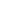 838050399 0 00 78050150,1Закупка товаров, работ и услуг для государственных (муниципальных) нужд838050399 0 00 78050200110,0Иные бюджетные ассигнования838050399 0 00 7805080040,1Содержание кладбищ838050399 0 00 7804060,0Закупка товаров, работ и услуг для государственных (муниципальных) нужд838050399 0 00 7804020060,0Коммунальное хозяйство838050299 0 00 7805081,1Закупка товаров, работ и услуг для государственных (муниципальных) нужд838050299 0 00 7805020081,1Культура и кинематография8380800350,0Культура 8380801350,0Мероприятия в сфере культуры и кинематографии838080108 0 00 00000350,0Основное мероприятие «Развитие клубных, концертных организаций и исполнительного искусства»838080108 4 01 00000350,0Обеспечение деятельности клубов и культурно-досуговых центров838080108 4 01 44091350,0Закупка товаров, работ и услуг для государственных (муниципальных) нужд838080108 4 01 44091200345,0Иные бюджетные ассигнования838080108 4 01 440918005,0СОВЕТ839151,3Общегосударственные вопросы8390100151,3Функционирование высшего должностного лица  субъекта Российской Федерации и органа местного самоуправления8390102151,3Непрограммные  направления расходов839010299 0 00 00000151,3Глава муниципального образования839010299 0 00 02030151,3Расходы на выплаты персоналу в целях обеспечения выполнений функций государственными (муниципальными) органами, казенными учреждениями, органами управления государственными внебюджетными фондами839010299 0 00 02030100151,3Всего расходов1 738,4Приложение 3 к решению Совета Новокишитского поселения 01.08.2022г № 54Приложение 3 к решению Совета Новокишитского поселения 01.08.2022г № 54Расходы Расходы Расходы Расходы бюджета Новокишитского сельского поселения Арского муниципального районабюджета Новокишитского сельского поселения Арского муниципального районабюджета Новокишитского сельского поселения Арского муниципального районабюджета Новокишитского сельского поселения Арского муниципального районапо разделам и подразделам классификации расходов бюджетовпо разделам и подразделам классификации расходов бюджетовпо разделам и подразделам классификации расходов бюджетовпо разделам и подразделам классификации расходов бюджетов  за II квартал 2022 года  за II квартал 2022 года  за II квартал 2022 года  за II квартал 2022 года(тыс. руб.)НаименованиеРзПРКассовое исполнение Общегосударственные вопросы0100673,7Функционирование высшего должностного лица субъекта Российской Федерации  и органа местного самоуправления0102151,3Функционирование местных администраций0104204,9Другие общегосударственные вопросы 0113317,5Национальная оборона020052,7Мобилизационная и вневойсковая подготовка020352,7Национальная экономика0400226,4Дорожное хозяйство (дорожный фонд)0409226,4Жилищно-коммунальное хозяйство0500435,6Благоустройство0503354,5Коммунальное хозяйство050281,1Культура и кинематография0800350,0Культура 0801350,0Всего расходов1 738,4Приложение № 4Приложение № 4Приложение № 4Приложение № 4к решению Совета Новокишитского сельского поселенияк решению Совета Новокишитского сельского поселенияк решению Совета Новокишитского сельского поселенияк решению Совета Новокишитского сельского поселенияРеспублики Татарстан Республики Татарстан Республики Татарстан Республики Татарстан 01.08.2022г. №54Источники финансирования дефицита бюджета Новокишитского сельского поселения                                                                       Арского муниципального района  Источники финансирования дефицита бюджета Новокишитского сельского поселения                                                                       Арского муниципального района  Источники финансирования дефицита бюджета Новокишитского сельского поселения                                                                       Арского муниципального района  Источники финансирования дефицита бюджета Новокишитского сельского поселения                                                                       Арского муниципального района  по кодам классификации источников  финансирования по кодам классификации источников  финансирования по кодам классификации источников  финансирования по кодам классификации источников  финансирования  дефицитов бюджетов за  II квартал 2022 года дефицитов бюджетов за  II квартал 2022 года дефицитов бюджетов за  II квартал 2022 года дефицитов бюджетов за  II квартал 2022 года/в тыс.руб//в тыс.руб//в тыс.руб//в тыс.руб/Наименование показателяКод бюджетной классификацииКод бюджетной классификацииКассовое исполнениеНаименование показателяадминистратора поступленийисточников финансирования дефицита бюджета Новокишитского сельского поселения Арского муниципального районаКассовое исполнениеВсего источников-475,70МКУ "ФБП Арского муниципального рай она РТ"895-475,70Увеличение остатков средств бюджетов895000 0105 000000 0000 500 -2 214,20Увеличение прочих остатков денежных средств бюджетов сельских поселений895000 0105 020110 0000 510 2 214,20Уменьшение остатков средств бюджетов895000 0105 000000 0000 600 -1 738,40Уменьшение прочих остатков средств бюджетов сельских поселений895000 0105 020110 0000 6101 738,40